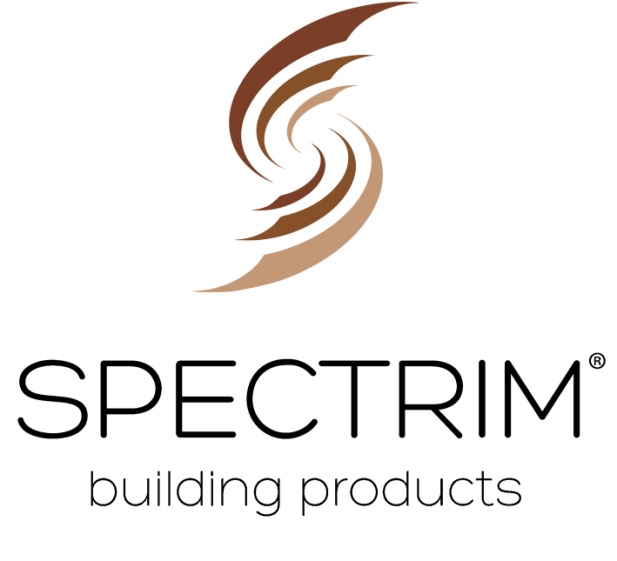 SECTION 06455SIMULATED WOOD TRIMFor best results, display hidden notes to specifier.TOOLS / OPTIONS / VIEW / HIDDEN TEXT** NOTE TO SPECIFIER **  Spectrim Building Products, LLC; Simulated Wood Trim..This section is based on the products of Spectrim Building Products, LLC, which is located at:   ........................PO Box 826.   ........................Bensalem, PA  19020.   Tel: .   Fax: .   Email: sales@spectrimbp.com.   Web: http://www.spectrimbp.com..SpecTrim® products are a simple way to make a great impression. The amazing physical appearance of our products is a tribute to our exclusive variety of realistic wood finishes. We offer you the rich look and texture of real wood at a fraction of the cost. These heavy duty PVC veneers are adhered with heat and pressure to a medium density fiberboard (MDF) core. The result is a beautiful, high-quality product that offers great advantages over wood.
.
Without the waste factor required in hardwood products due to knots, splits, warping, and sap, we provide you a lower cost product with improved durability and superior color consistency. Best of all, no trees are harvested, preserving our natural resources.
.
In coordinating our products we offer a wider range of services than you get a first glance. Our Moldings, Wainscot, Handrail, and Valances all are pre-finished wrapped molding parts, designed with a diverse palette and selection of shapes. But the panels used on our wainscot touch on the wide range of thermal forming capability that we excel in. With no minimum requirement, we can create finished panel products with an endless variety of shapes and edge profiles that are all finished seamlessly giving a monolithic appearance that would be very cost prohibited in real wood. Since the PVC is practically impervious to chemicals these products stand up to harsh cleaning liquids, as well as graffiti, that would damage real wood products.
.
Then there is our Ven4ma® Wall Protection products. Our very own creation of traditional heavy duty wall sheet protection that gives you unsurpassed impact resistance and the most realistic veneer finishes ever offered in the industry. These finishes must be seen to be appreciated and then you will pass the word..."I can't believe it's not real wood!"GENERALSECTION INCLUDES** NOTE TO SPECIFIER **  Delete items below not required for project.Pre-finished Simulated Wood Moldings.Pre-finished Simulated Molding Corner and End Protection.Pre-finished Simulated Wood Handrails.Pre-finished Simulated Wood Wainscot.Pre-finished Simulated Wood Valances.RELATED SECTIONS** NOTE TO SPECIFIER **  Delete any sections below not relevant to this project; add others as required.Section 06100 – Rough Carpentry; Framing and Sheathing.Section 06105 – Miscellaneous Carpentry.Section 06090 – Wood and Plastic Fastenings.Section 06402 – Interior Architectural Woodwork.REFERENCES** NOTE TO SPECIFIER **  Delete references from the list below that are not actually required by the text of the edited section.Americans with Disabilities Act ().ASTM International:ASTM E 84 - Standard Test Method for Surface Burning Characteristics of Building Materials.International Code Council (ICC): Code; 2006 Edition.Occupational Safety and Health Administration (OSHA)Office of Statewide Health, Planning and Development (OSHPD).SUBMITTALSSubmit under provisions of Section 01300.Product Data:  Manufacturer's data sheets on each product to be used, including:Preparation instructions and recommendations.Storage and handling requirements and recommendations.Installation methods.Detail Drawings: Submit detail drawings showing the profile and dimensions of each trim type specified in this section. ** NOTE TO SPECIFIER **  Delete selection samples if colors have already been selected.Selection Samples:   () long samples of each molding profile, with finish specified.  If finish sample is unavailable, an  by  ( x ) finish PVC decorative film coating may be submitted for each specified finish, accompanied by a 12  long sample of a similar finished molding for quality and substrate approval.Verification Samples:  For each finish product specified, two samples representing actual product, color, and patterns.QUALITY ASSURANCEManufacturer Qualifications:   All primary products specified in this section will be supplied by a single manufacturer with a minimum of five (5) years experience. Installer Qualifications: All products listed in this section are to be installed by a single installer with a minimum of three (3) years demonstrated experience in installing products of the same type and scope as specified.** NOTE TO SPECIFIER **  Include a mock-up if the project size and/or quality warrant taking such a precaution.  The following is one example of how a mock-up on a large project might be specified.  When deciding on the extent of the mock-up, consider all the major different types of work on the project.Mock-Up:  Provide a mock-up for evaluation of surface preparation techniques and application workmanship.Finish areas designated by Architect.Do not proceed with remaining work until workmanship, configuration, and finish are approved by Architect.Refinish mock-up area as required to produce acceptable work.DELIVERY, STORAGE, AND HANDLINGDeliver, handle, and store in manner to products from damage.  Product is to deliver on pallets, corner guard and cardboard protected, shrink-wrapped and adequately affixed to pallet to avoid separation during shipping.Store products in manufacturer's unopened packaging until ready for installation.Store products indoors.  Store products in a dry, temperature controlled area. Maintain temperatures between 65 to 80 degrees F (18 - ) and a relative humidity between 25-55 percent.  Place products in the installation area no less than 48 hours prior to installation to adjust to environmental conditions.Store and dispose of hazardous materials, and materials contaminated by hazardous materials, in accordance with requirements of local authorities having jurisdiction.PROJECT CONDITIONSMaintain environmental conditions (temperature, humidity, and ventilation) within limits recommended by manufacturer for optimum results.  Do not install products under environmental conditions outside manufacturer's absolute limits.WARRANTYAt project closeout, provide to Owner or Owners Representative an executed copy of the manufacturer’s standard limited warranty against manufacturing defect, outlining its terms, conditions, and exclusions from coverage. Duration – Material: One (1) year from date of installation.Duration - Surface Color Fade: Five (5) years from date of installation.PRODUCTSMANUFACTURERSAcceptable Manufacturer:   Products, LLC; .  ASD. Toll Free Tel: , Tel: .  Fax: .  Email: sales@spectrimbp.com  Web: http://www.spectrimbp.com.** NOTE TO SPECIFIER **  Delete one of the following two paragraphs; coordinate with requirements of Division 1 section on product options and substitutions.Substitutions:  Not permitted.Requests for substitutions will be considered in accordance with provisions of Section 01600.APPLICATIONS/SCOPE** NOTE TO SPECIFIER **  Retain only applications specified in this section and delete all others.Install decorative moldings as shown on the Contract Drawings.Install decorative molding corner and end protection as shown on the Contract Drawings.Install wainscot as shown on the Contract Drawings. Install handrails as shown on the Contract Drawings. Install valances as shown on the Contract Drawings. MATERIALSGeneral: Pre-finished wood molding with a decorative and protective film surface 12 to 16 mil thick.  PVC decorative surface film, in the specified finish, is factory applied with adhesive under heat and pressure to an MDF (medium density fiberboard) core that has been molded into the specified shape.Pre-finished Molding Corner and End Cap Protection made from Ven4ma Polymer sheet  thick, molded to fit over specified molding shape finished to match protective film used on molding.Substrate: Synergite Medium Density Fiberboard as manufactured by Georgia-Pacific, or equal.Touch-up material:  Wax putty fill sticks and colored caulk to match each specified finish, provided by the approved manufacturer for installation touch-up and fill.  Quantity sufficient to complete all specified work.** NOTE TO SPECIFIER **  Delete the next article if Molding is not specified.  Retain only the molding profiles required on this project and modify the included text as instructed.  Custom profiles are available upon request.  Contact SpecTrim for more information on custom profiles.MOLDINGSCrown Molding:** NOTE TO SPECIFIER **  Select Profile(s), and delete all others not required.Traditional Profile: TCC-213 - 1 3/16 inch by 8 3/4 inch (30mm x 222mm).Traditional Profile: TCC-212 - 1 1/8 inch by 7 1/4 inch (28.5mm x 184mm).Traditional Profile: TCC-211 - 3/4 inch by 4 5/8 inch (19mm x 117mm).Traditional Profile: TCC-210 - 3/4 inch by 3 3/4 inch (19mm x 95mm).Contemporary Profile: TCC-253 - 1 7/16 inch by 7 1/8 inch (36.5mm x 181mm).Contemporary Profile: TCC-252 - 1 1/8 inch by 6 3/8 inch (28.5mm x 162mm).Contemporary Profile: TCC-251 - 1 1/8 inch by 5 13/16 inch (28.5mm x 147.5mm).Contemporary Profile: TCC-250 - 3/4 inch by 2 3/8 inch (19mm x 60.5mm).Chair Rail:** NOTE TO SPECIFIER **  Select Profile(s), and delete all others not required.Traditional Profile: TCR-311 - 3/4 inch by 3 1/2 inch (19mm x 89mm).Traditional Profile: TCR-310 - 3/4 inch by 2 1/2 inch (19mm x 63.5mm).Contemporary Profile: TCR-351 - 3/4 inch by  (19mm x 127mm).Contemporary Profile: TCR-350 - 1/2 inch by  (13mm x 76mm).Base:** NOTE TO SPECIFIER **  Select Profile(s), and delete all others not required.Traditional Profile: TCB-412 - 3/4 inch by 7 1/2 inch (19mm x 190.5mm).Traditional Profile: TCB-411 - 3/4 inch by 5 1/2 inch (19mm x 140mm).Traditional Profile: TCB-410 - 3/4 inch by 3 1/2 inch (19mm x 89mm).Contemporary Profile: TCB-454 - 3/4 inch by  (19mm x 152mm).Contemporary Profile: TCB-453 - 3/4 inch by 4 inch (19mm x 102mm).Contemporary Profile: TCB-452 - 3/4 inch by  (19mm x 152mm).Contemporary Profile: TCB-451 - 3/4 inch by  (19mm x 102mm).Contemporary Profile: TCB-450 - 3/4 inch by  (19mm x 76mm).Casing:** NOTE TO SPECIFIER **  Select Profile(s), and delete all others not required.Traditional Profile: TCS-511 -  by 3 3/4 inch (25.5mm x 95mm).Traditional Profile: TCS-510 -  by 2 1/2 inch (25.5mm x 63.5mm).Contemporary Profile: TCS-551 -  by  (25.5mm x 102mm).Contemporary Profile: TCS-550 -  by 3 1/8 inch (25.5mm x 79.5mm).Panel Molding:** NOTE TO SPECIFIER **  Select Profile(s), and delete all others not required.Traditional Profile: TCP-610 - 9/16 inch by 1 5/8 inch (14mm x 41mm).Contemporary Profile: TCP-650 - 1/2 inch by 1 1/2 inch (13mm x 39mm).Quarter Round:Traditional Profile: TCB-710 - 5/8 inch by 3/4 inch (15mm x 19mm).Finish: ** NOTE TO SPECIFIER **  Select finish required.  Delete 14 of the next 15 paragraphs.	Finish: 02 Natural Anigre	Finish: 08 Honduras Mahogany	Finish: 13 Maple	Finish: 32 Driftwood	Finish: 100 Authentic Apple 	Finish: 101 Sienna Walnut 	Finish: 102 Natural Cherry STF 	Finish: 103 Wenge STF 	Finish: 104 Antique White STF 	Finish: 105 Autumn Walnut 	Finish: 106 Riva 	Finish: 107 Pearwood 	Finish: 108 Memento 	Finish: 109 Cosmo Plum 	Finish: 110 En Vogue Olive 	Finish: 912 Amber Cherry** NOTE TO SPECIFIER **  Delete the entire next article if Pre-Finished Molding corners and end protection is not required.PRE-FINISHED MOLDING CORNER AND END PROTECTION.Chair Rail Molding Protective Corner CapTraditional Profile: VC-311 -  by  by 3/4 inch by 3 1/2 inch (51mm x 51mm x 19mm x 89mm).Traditional Profile: VC -310 - 2 inch by 2 inch by 3/4 inch by 2 1/2 inch (51mm x 51mm x 19mm x 63.5mm).Contemporary Profile: VC -351 - 2 inch by 2 inch by 3/4 inch by  (51mm x 51mm x 19mm x 127mm).Contemporary Profile: VC-350 - 2 inch by 2 inch by 1/2 inch by  (51mm x 51mm x 13mm x 76mm).Wainscot Profile (Top Cap): VC-WRC-81 -  2 inch by 2 inch by 1 3/4 inch by 1 7/8 inch (51mm x 51mm x 44mm x 48mm)Base Molding Protective Corner CapTraditional Profile: VC -412 - 2 inch by 2 inch by 3/4 inch by 7 1/2 inch (51mm x 51mm x 19mm x 190.5mm).Traditional Profile: VC -411 - 2 inch by 2 inch by 3/4 inch by 5 1/2 inch (51mm x 51mm x 19mm x 140mm).Traditional Profile: VC -410 - 2 inch by 2 inch by 3/4 inch by 3 1/2 inch (51mm x 51mm x 19mm x 89mm).Contemporary Profile: VC -452 - 2 inch by 2 inch by 3/4 inch by  (51mm x 51mm x 19mm x 152mm).Contemporary Profile: VC -451 - 2 inch by 2 inch by 3/4 inch by  (51mm x 51mm x 19mm x 102mm).Contemporary Profile: VC -450 - 2 inch by 2 inch by 3/4 inch by  (51mm x 51mm x 19mm x 76mm).Chair Rail Molding Protective Flush Finished End CapTraditional Profile: VF311 - 2 inch by 3/4 inch by 3 1/2 inch (51mm x 19mm x 89mm).Traditional Profile: VF-310 - 2 inch by 3/4 inch by 2 1/2 inch (51mm x 19mm x 63.5mm).Contemporary Profile: VF-351 - 2 inch by 3/4 inch by  (51mm x 19mm x 127mm).Contemporary Profile: VF-350 - 2 inch by 1/2 inch by  (51mm x 13mm x 76mm).Wainscot Profile (Top Cap): VF-WRC-81 -  2 inch by 1 3/4 inch by 1 7/8 inch (51mm x 44mm x 48mm)Base Molding Protective Flush Finished End CapTraditional Profile: VF-412 - 2 inch by 3/4 inch by 7 1/2 inch (51mm x 19mm x 190.5mm).Traditional Profile: VF-411 - 2 inch by 3/4 inch by 5 1/2 inch (51mm x 19mm x 140mm).Traditional Profile: VF-410 - 2 inch by 3/4 inch by 3 1/2 inch (51mm x 19mm x 89mm).Contemporary Profile: VF-452 - 2 inch by 3/4 inch by  (51mm x 19mm x 152mm).Contemporary Profile: VF-451 - 2 inch by 3/4 inch by  (51mm x 19mm x 102mm).Contemporary Profile: VF-450 - 2 inch by 3/4 inch by  (51mm x 19mm x 76mm).Chair Rail Molding Protective Shaped Finished End CapTraditional Profile: VE311 - 2 inch by 3/4 inch by 3 1/2 inch (51mm x 19mm x 89mm).Traditional Profile: VE-310 - 2 inch by 3/4 inch by 2 1/2 inch (51mm x 19mm x 63.5mm).Contemporary Profile: VE-351 - 2 inch by 3/4 inch by  (51mm x 19mm x 127mm).Contemporary Profile: VE-350 - 2 inch by 1/2 inch by  (51mm x 13mm x 76mm).Wainscot Profile (Top Cap): VE-WRC-81 -  2 inch by 1 3/4 inch by 1 7/8 inch (51mm x 44mm x 48mm)Base Molding Protective Shaped Finished End CapTraditional Profile: VE-412 - 2 inch by 3/4 inch by 7 1/2 inch (51mm x 19mm x 190.5mm).Traditional Profile: VE-411 - 2 inch by 3/4 inch by 5 1/2 inch (51mm x 19mm x 140mm).Traditional Profile: VE-410 - 2 inch by 3/4 inch by 3 1/2 inch (51mm x 19mm x 89mm).Contemporary Profile: VE-452 - 2 inch by 3/4 inch by  (51mm x 19mm x 152mm).Contemporary Profile: VE-451 - 2 inch by 3/4 inch by  (51mm x 19mm x 102mm).Contemporary Profile: VE-450 - 2 inch by 3/4 inch by  (51mm x 19mm x 76mm).** NOTE TO SPECIFIER **  Select finish required.  Delete 14 of the next 15 paragraphs.Finish:	Finish: 02 Natural Anigre	Finish: 08 Honduras Mahogany	Finish: 13 Maple	Finish: 32 Driftwood	Finish: 100 Authentic Apple 	Finish: 101 Sienna Walnut 	Finish: 102 Natural Cherry STF 	Finish: 103 Wenge STF 	Finish: 104 Antique White STF 	Finish: 105 Autumn Walnut 	Finish: 106 Riva 	Finish: 107 Pearwood 	Finish: 108 Memento 	Finish: 109 Cosmo Plum 	Finish: 110 En Vogue Olive 	Finish: 912 Amber Cherry** NOTE TO SPECIFIER **  Where standard panel sets are not specified, select individual components.  Delete the entire following article if Panel sets are specified.WAINSCOT COMPONENTSTrim Components:Rail Cap / Back Stop: WRC-81 - 1 7/8 inch by 1 3/4 inch by  (47.5mm x 44.5mm x 3659mm).Top Rail: WTR-82 -  by  by 144 inches long (25.5mm x 102mm x 3659mm).Base Rail: WBR-83 -  by  by 144 inch long (25.5mm x 203mm x 3659mm).Cap Shoe: WCB-84 - 1/2 inch by 3/8 inch by 144 inch long (13mm x 10mm x 3659mm).Base Shoe: WBS-85 - 1/2 inch by 1 1/4 inch by 144 inch long (13mm x 32mm x 3659mm).End Stile: WES-86 - 3/4 inch by  by  tall (19mm x 76mm x 584mm) With Mortised Ends.End Stile: WES-8610 - 3/4 inch by  by  tall (19mm x 76mm x 584mm) Without Mortised Ends.Center Stile: WCS-87 - 3/4 inch by  by  tall (19mm x 76mm x 584mm) With Mortised Ends.Center Stile:  WCS-8710 - 3/4 inch by  by  tall (19mm x 76mm x 3048mm) Without Mortised Ends.Corner / End Trim: WCT-8810 - 1 1/8 inch by 1 1/8 inch by 120 inches tall (28.5mm x 28.5mm x 3048mm).Panel Types:** NOTE TO SPECIFIER **  Select Panel type.  Delete five of the next six paragraphs.City Flat Panel: WFP-48 - 1/4 inch by  by 23 5/8 inches tall (6mm x 1219mm x 600mm).Country Bead Board Panel: WPB-48 - 1/4 inch by  by 23 5/8 inches tall (6mm x 1219mm x 600mm).Classic Raised Panel Small: WRP-10/12 - 5/8 inch by  by 23 5/8 inches tall (15mm x 254mm x 600mm).Classic Raised Panel Medium: WRP-13/16 - 5/8 inch by  by 23 5/8 inches tall (15mm x 330mm x 600mm).Classic Raised Panel Large: WRP-17/19 - 5/8 inch by  by 23 5/8 inches tall (15mm x 432mm x 600mm).Classic Raised Panel Extra Large: WRP-45 - 5/8 inch by  by 23 5/8 inches tall (15mm x 508mm x 600mm).Finish: ** NOTE TO SPECIFIER **  Select finish required.  Where multiple finishes are required, select all specified finishes and coordinate with the finish schedules found in the Contract Drawings.	Finish: 08 Honduras Mahogany	Finish: 13 Maple	Finish: 100 Authentic Apple	Finish: 104 Antique White STF** NOTE TO SPECIFIER **  Delete the next article if Handrails are not specified on this project.HANDRAILSComponents:** NOTE TO SPECIFIER **  Retain only components required on this project and delete all others.Handrail Molding: HR-810 - 1 1/2 inch by 5 1/2 inch (39mm x 140mm).Handrail Mounting Bracket: HRB-303-1 - Type 1 - 2 1/2 inch by 1 3/4 inch by 1 5/8 (63.5mm x 44.5mm x 41mm). Handrail Mounting Bracket: HRB-303-2 - Type 2 - 1 3/4 inch by 2 7/8 by 1 5/8 (44.5mm x 73mm x 41mm). Curved End Return: HRE-54 -  by  by 1 1/2 tk by 5 1/2 inches high (76mm x 76mm x 39mm tk x 140mm).Finish:  ** NOTE TO SPECIFIER **  Select finish required.  Where multiple finishes are required, select all specified finishes and coordinate with the finish schedules found in the Contract Drawings.	Finish: 02 Natural Anigre	Finish: 08 Honduras Mahogany	Finish: 13 Maple	Finish: 32 Driftwood	Finish: 100 Authentic Apple 	Finish: 101 Sienna Walnut 	Finish: 102 Natural Cherry STF 	Finish: 103 Wenge STF 	Finish: 104 Antique White STF 	Finish: 105 Autumn Walnut 	Finish: 106 Riva 	Finish: 107 Pearwood 	Finish: 108 Memento 	Finish: 109 Cosmo Plum 	Finish: 110 En Vogue Olive 	Finish: 912 Amber Cherry** NOTE TO SPECIFIER **  Delete the next article if Valances are not specified on this project.VALANCES** NOTE TO SPECIFIER **  Delete the next paragraph if Medium Crown Drapery Valances are not required.Medium Crown Drapery Valance:** NOTE TO SPECIFIER **  Select Valence style.  Delete 23 of the next 24 paragraphs.Style: V-211-0436: i.d. 4 inch by  by 2 7/8 inch (D x W x H) (102mm x 914mm x 73mm).Style: V-211-0448: i.d. 4 inch by  by 2 7/8 inch (D x W x H) (102mm x 1219mm x 73mm).Style: V-211-0460: i.d. 4 inch by  by 2 7/8 inch (D x W x H) (102mm x 1524mm x 73mm).Style: V-211-0472: i.d. 4 inch by  by 2 7/8 inch (D x W x H) (102mm x 1829mm x 73mm).Style: V-211-0484: i.d. 4 inch by  by 2 7/8 inch (D x W x H) (102mm x 2134mm x 73mm).Style: V-211-0496: i.d. 4 inch by  by 2 7/8 inch (D x W x H) (102mm x 2438mm x 73mm).Style: V-211-04108: i.d.  by  by 2 7/8 inch (D x W x H) (102mm x 2743mm x 73mm).Style: V-211-04120: i.d. 4 inch by  by 2 7/8 inch (D x W x H) (102mm x 3048mm x 73mm).Style: V-211-0636: i.d.  by  by 2 7/8 inch (D x W x H) (152mm x 914mm x 73mm).Style: V-211-0648: i.d. 6 inch by  by 2 7/8 inch (D x W x H) (152mm x 1219mm x 73mm).Style: V-211-0660: i.d.  by  by 2 7/8 inch (D x W x H) (152mm x 1524mm x 73mm).Style: V-211-0672: i.d. 6 inch by  by 2 7/8 inch (D x W x H) (152mm x 1829mm x 73mm).Style: V-211-0684: i.d.  by  by 2 7/8 inch (D x W x H) (152mm x 2134mm x 73mm).Style: V-211-0696: i.d. 6 inch by  by 2 7/8 inch (D x W x H) (152mm x 2438mm x 73mm).Style: V-211-06108: i.d.  by  by 2 7/8 inch (D x W x H) (152mm x 2743mm x 73mm).Style: V-211-06120: i.d. 6 inch by  by 2 7/8 inch (D x W x H) (152mm x 3048mm x 73mm).Style: V-211-1036: i.d.  by  by 2 7/8 inch (D x W x H) (254mm x 914mm x 73mm).Style: V-211-1048: i.d. 10 inch by  by 2 7/8 inch (D x W x H) (254mm x 1219mm x 73mm).Style: V-211-1060: i.d.  by  by 2 7/8 inch (D x W x H) (254mm x 1524mm x 73mm).Style: V-211-1072: i.d. 10 inch by  by 2 7/8 inch (D x W x H) (254mm x 1829mm x 73mm).Style: V-211-1084: i.d.  by  by 2 7/8 inch (D x W x H) (254mm x 2134mm x 73mm).Style: V-211-1096: i.d. 10 inch by  by 2 7/8 inch (D x W x H) (254mm x 2438mm x 73mm).Style: V-211-10108: i.d.  by  by 2 7/8 inch (D x W x H) (254mm x 2743mm x 73mm).Style: V-211-10120: i.d. 10 inch by  by 2 7/8 inch (D x W x H) (254mm x 3048mm x 73mm).** NOTE TO SPECIFIER **  Delete the next paragraph if Large Crown Drapery Valances are not required.Large Crown Drapery Valance:** NOTE TO SPECIFIER **  Select Valence style.  Delete 23 of the next 24 paragraphs.Style: V-212-0436: i.d.  by  by 4 7/8 inch (D x W x H) (102mm x 914mm x 124mm).Style: V-212-0448: i.d. 4 inch by  by 4 7/8 inch (D x W x H) (102mm x 1219mm x 124mm).Style: V-212-0460: i.d.  by  by 4 7/8 inch (D x W x H) (102mm x 1524mm x 124mm).Style: V-212-0472: i.d. 4 inch by  by 4 7/8 inch (D x W x H) (102mm x 1829mm x 124mm).Style: V-212-0484: i.d.  by  by 4 7/8 inch (D x W x H) (102mm x 2134mm x 124mm).Style: V-212-0496: i.d. 4 inch by  by 4 7/8 inch (D x W x H) (102mm x 2438mm x 124mm).Style: V-212-04108: i.d.  by  by 4 7/8 inch (D x W x H) (102mm x 2743mm x 124mm).Style: V-212-04120: i.d. 4 inch by  by 4 7/8 inch (D x W x H) (102mm x 3048mm x 124mm).Style: V-212-0636: i.d.  by  by 4 7/8 inch (D x W x H) (152mm x 914mm x 124mm).Style: V-212-0648: i.d. 6 inch by  by 4 7/8 inch (D x W x H) (152mm x 1219mm x 124mm).Style: V-212-0660: i.d.  by  by 4 7/8 inch (D x W x H) (152mm x 1524mm x 124mm).Style: V-212-0672: i.d. 6 inch by  by 4 7/8 inch (D x W x H) (152mm x 1829mm x 124mm).Style: V-212-0684: i.d.  by  by 4 7/8 inch (D x W x H) (152mm x 2134mm x 124mm).Style: V-212-0696: i.d. 6 inch by  by 4 7/8 inch (D x W x H) (152mm x 2438mm x 124mm).Style: V-212-06108: i.d.  by  by 4 7/8 inch (D x W x H) (152mm x 2743mm x 124mm).Style: V-212-06120: i.d. 6 inch by  by 4 7/8 inch (D x W x H) (152mm x 3048mm x 124mm).Style: V-212-1036: i.d.  by  by 4 7/8 inch (D x W x H) (254mm x 914mm x 124mm).Style: V-212-1048: i.d. 10 inch by  by 4 7/8 inch (D x W x H) (254mm x 1219mm x 124mm).Style: V-212-1060: i.d.  by  by 4 7/8 inch (D x W x H) (254mm x 1524mm x 124mm).Style: V-212-1072: i.d. 10 inch by  by 4 7/8 inch (D x W x H) (254mm x 1829mm x 124mm).Style: V-212-1084: i.d.  by  by 4 7/8 inch (D x W x H) (254mm x 2134mm x 124mm).Style: V-212-1096: i.d. 10 inch by  by 4 7/8 inch (D x W x H) (254mm x 2438mm x 124mm).Style: V-212-10108: i.d.  by  by 4 7/8 inch (D x W x H) (254mm x 2743mm x 124mm).Style: V-212-10120: i.d. 10 inch by  by 4 7/8 inch (D x W x H) (254mm x 3048mm x 124mm).** NOTE TO SPECIFIER **  Delete the next paragraph if Extra Large Crown Drapery Valances are not required.Extra Large Crown Drapery Valance:** NOTE TO SPECIFIER **  Select Valence style.  Delete 23 of the next 24 paragraphs.Style: V-213-0436: i.d.  by  by 6 13/16 inch (D x W x H) (102mm x 914mm x 173mm).Style: V-213-0448: i.d. 4 inch by  by 6 13/16 inch (D x W x H) (102mm x 1219mm x 173mm).Style: V-213-0460: i.d.  by  by 6 13/16 inch (D x W x H) (102mm x 1524mm x 173mm).Style: V-213-0472: i.d. 4 inch by  by 6 13/16 inch (D x W x H) (102mm x 1829mm x 173mm).Style: V-213-0484: i.d.  by  by 6 13/16 inch (D x W x H) (102mm x 2134mm x 173mm).Style: V-213-0496: i.d. 4 inch by  by 6 13/16 inch (D x W x H) (102mm x 2438mm x 173mm).Style: V-213-04108: i.d.  by  by 6 13/16 inch (D x W x H) (102mm x 2743mm x 173mm).Style: V-213-04120: i.d. 4 inch by  by 6 13/16 inch (D x W x H) (102mm x 3048mm x 173mm).Style: V-213-0636: i.d.  by  by 6 13/16 inch (D x W x H) (152mm x 914mm x 173mm).Style: V-213-0648: i.d. 6 inch by  by 6 13/16 inch (D x W x H) (152mm x 1219mm x 173mm).Style: V-213-0660: i.d.  by  by 6 13/16 inch (D x W x H) (152mm x 1524mm x 173mm).Style: V-213-0672: i.d. 6 inch by  by 6 13/16 inch (D x W x H) (152mm x 1829mm x 173mm).Style: V-213-0684: i.d.  by  by 6 13/16 inch (D x W x H) (152mm x 2134mm x 173mm).Style: V-213-0696: i.d. 6 inch by  by 6 13/16 inch (D x W x H) (152mm x 2438mm x 173mm).Style: V-213-06108: i.d.  by  by 6 13/16 inch (D x W x H) (152mm x 2743mm x 173mm).Style: V-213-06120: i.d. 6 inch by  by 6 13/16 inch (D x W x H) (152mm x 3048mm x 173mm).Style: V-213-1036: i.d.  by  by 6 13/16 inch (D x W x H) (254mm x 914mm x 173mm).Style: V-213-1048: i.d. 10 inch by  by 6 13/16 inch (D x W x H) (254mm x 1219mm x 173mm).Style: V-213-1060: i.d.  by  by 6 13/16 inch (D x W x H) (254mm x 1524mm x 173mm).Style: V-213-1072: i.d. 10 inch by  by 6 13/16 inch (D x W x H) (254mm x 1829mm x 173mm).Style: V-213-1084: i.d.  by  by 6 13/16 inch (D x W x H) (254mm x 2134mm x 173mm).Style: V-213-1096: i.d. 10 inch by  by 6 13/16 inch (D x W x H) (254mm x 2438mm x 173mm).Style: V-213-10108: i.d.  by  by 6 13/16 inch (D x W x H) (254mm x 2743mm x 173mm).Style: V-213-10120: i.d. 10 inch by  by 6 13/16 inch (D x W x H) (254mm x 3048mm x 173mm).Finish: ** NOTE TO SPECIFIER **  Select finish required.  Where multiple finishes are required, select all specified finishes and coordinate with the finish schedules found in the Contract Drawings.	Finish: 02 Natural Anigre	Finish: 08 Honduras Mahogany	Finish: 13 Maple	Finish: 32 Driftwood	Finish: 100 Authentic Apple 	Finish: 101 Sienna Walnut 	Finish: 102 Natural Cherry STF 	Finish: 103 Wenge STF 	Finish: 104 Antique White STF 	Finish: 105 Autumn Walnut 	Finish: 106 Riva 	Finish: 107 Pearwood 	Finish: 108 Memento 	Finish: 109 Cosmo Plum 	Finish: 110 En Vogue Olive 	Finish: 912 Amber CherryEXECUTIONEXAMINATIONExamine wall conditions before beginning installation of SpecTrim molding products; verify dimensions and acceptability of wall conditions.Do not proceed with installation of SpecTrim molding products until unacceptable conditions have been corrected.If substrate preparation is the responsibility of another installer, notify Architect of unsatisfactory preparation before proceeding.PREPARATIONClean surfaces thoroughly prior to installation.Prepare surfaces using the methods recommended by the manufacturer for achieving the best result for the substrate under the project conditions.INSTALLATIONInspect molding products prior to installing each length.  Do not install defective or damaged lengths.  Install all molding products in accordance with manufacturer’s printed installation instructions.Cut molding to desired lengths using a power radial saw with a 64-tooth triple-chip carbide tipped blade.  Cut miter joints, scarf joints, butt joints, etc. according with the standards of the Architectural Woodwork Institute, manufacturer’s printed installation instructions and as field conditions require.Install SpecTrim molding using a panel adhesive for use on wood moldings to adhere to wall surfaces, and an 18 gauge adjustable power nail gun to hold molding in place while adhesive cures.  When conditions do not permit nailing, use trim screws to attach to wall framing.  Pre-drill and Counter-Bore all screw heads for screw attachment.Fill all fastener holes and open joints with matching wax putty sticks provided by the manufacturer.  Wipe off excess wax putty with a clean rag and naptha solvent.  Wipe off excess caulk with a clean dampened rag.Install securely, straight and level, plumb and true, in proper location.Do not sand or apply any other finish to molding.ADJUSTING AND CLEANING** NOTE TO SPECIFIER **   It using highly concentrated solvent-based chemicals such as gasoline, acetone, M.E.K., ethyl acetate or toluene is NOT recommended.  However, if applied with a cloth in very small quantities and quickly wiped away, these solvents have proven safe and effective in removing the most difficult stains such as permanent ink.  It is strongly recommended that a test area be cleaned prior to using such strong solvents in highly visible areas.Should staining occur, clean with as mild a cleaning agent as possible.  Warm soapy water or dishwashing detergent is adequate in removing most stains.  Alternatively, standard household cleaners such as Windex, Pine-sol, denatured or rubbing alcohol may be used to remove stains without affecting the texture or appearance of the surface.If stains cannot be removed using the aforementioned methods, remove the damaged section and replace prior to project closeout.Clean dirt from surface of installed products, using mild soap and water.After completing installation of molding, remove excess materials and debris resulting from installation of molding products.PROTECTIONProtect installed products until completion of project.Touch-up, repair or replace damaged products before Substantial Completion.	END OF SECTION